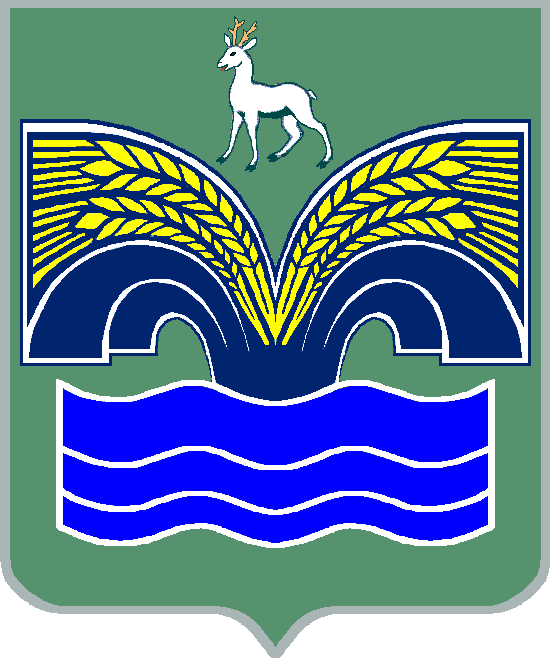 АДМИНИСТРАЦИЯСЕЛЬСКОГО ПОСЕЛЕНИЯ Красный ЯрМУНИЦИПАЛЬНОГО РАЙОНА КрасноярскийСАМАРСКОЙ ОБЛАСТИПОСТАНОВЛЕНИЕот  «21» августа  2018 года  №  258Об организации мероприятий по строительству тротуара (пешеходной дорожки) на участке улицы Новая от улицы Дорожной  до улицы Кольцевой с. Красный Яр муниципального района Красноярский Самарской областиВо исполнение представления № 83/11-496 от 13.08.2018 года  Отделения Государственной инспекции безопасности дорожного движения Отдела МВД России по Красноярскому району Самарской области,  на основании Федерального закона от 06 октября 2003 года  № 131-ФЗ «Об общих принципах организации местного самоуправления в Российской Федерации», Устава сельского поселения Красный Яр муниципального района Красноярский Самарской области, Администрация сельского поселения Красный Яр муниципального района Красноярский Самарской областиПОСТАНОВЛЯЕТ:Руководителю МКУ «Благоустройство» Курочкину А.А. рассмотреть вопрос осуществления  технической возможности строительства тротуара (пешеходной дорожки) на участке улицы  Новая,  от улицы Дорожной до улицы Кольцевой  с. Красный Яр в срок до 15 октября 2018 года.Руководителю МКУ «Благоустройство» Курочкину А.А., в случае наличия технической возможности строительства, подготовить проектно-сметный расчет затрат на строительство тротуара (пешеходной дорожки) на участке улицы Новая,  от улицы Дорожной до улицы Кольцевой ,  с. Красный Яр в срок до 1 ноября    2018 года.Главному бухгалтеру администрации сельского поселения Красный Яр муниципального района Красноярский Самарской области Ведерниковой Е.А., в срок до 15 ноября  2018 года,  подготовить и направить в Собрание представителей сельского поселения Красный Яр муниципального района Красноярский Самарской области,  обоснование по строительству тротуара (пешеходной дорожки), на участке улицы Новая,  от улицы Дорожной до улицы Кольцевой с. Красный Яр, для рассмотрения вопроса по внесению в проект бюджета 2019 года,   по статье 0409 «Дорожное хозяйство (дорожные фонды)» возможности строительства тротуара (пешеходной дорожки), на участке улицы Новая,  от улицы Дорожной до улицы Кольцевой с. Красный Яр.3. Опубликовать настоящее постановление в газете «Планета Красный Яр» и разместить на официальном сайте администрации сельского поселения Красный Яр муниципального района Красноярский Самарской области сети «Интернет» http://www.kryarposelenie.ru.4.Настоящее постановление вступает в силу после его официального опубликования.5.Контроль за исполнением настоящего постановления оставляю за собой.Глава сельского поселенияКрасный Яр муниципальногорайона КрасноярскийСамарской области						 А.Г. Бушов